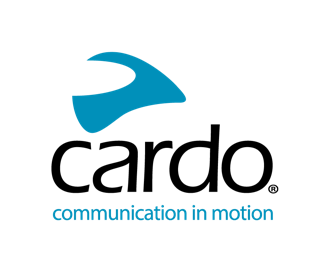 Cardo Systems 凭借对软件进行全新更新，克服了技术束缚，让 Cardo 用户可以顺畅地与所有主要的蓝牙通信设备实现无缝连接Cardo Systems 作为全球动力户外骑手无线通信系统市场领导者，今天针对其跨行业蓝牙连接技术推出一项全新软件更新。凭借此最新版本软件，现在与非 Cardo 蓝牙设备的连接就如同通过蓝牙连接到 Cardo 通信器一样无缝流畅。通过蓝牙连接技术弥合通信品牌之间的差距，可继续追求全行业的蓝牙标准化，并使更多的骑手通信顺畅，是 Cardo 的又一项颠覆性的创新举措。受开放式蓝牙对讲(OBi)的启发，Cardo 委托进行了一项独立国际研究*，结果证明消费者希望简单直观与使用非同一品牌通信器的人群进行通信。尽管 Cardo Systems 已经通过 Obi 标准提供了一流的跨品牌连接服务，并支持其领先的 Mesh 技术，但 Cardo 的开发人员还是接受更多品牌面临的挑战。Cardo Systems 首席营销官 Dan Emodi 表示：“在最近针对全球摩托车通信器用户进行的一项调查中，询问如何改善他们的通信体验时，得到的回答是能与其他品牌的对讲机连接是最需要的诉求。”“我们一直致力于为自己的客户提供更贴心的服务，通过此次更新，我们能够为使用其他主要品牌设备的用户和朋友提供更多的独立性，从而提供更多的选择、顺畅性和灵活性。”从顶级的 PACKTALK EDGE 到 Spirit，通过对所有当前 2023 Cardo 设备（不包括 PACKTALK SLIM）的简单空中软件更新，可通过蓝牙方便地与 Sena、Midland 和Uclear 的目前一代设备连接。现在，所有用户都将拥有与使用同一对讲机品牌相同的体验，而无需应对常见复杂配对的烦琐操作和诸如电话不通或无法接听电话和导航指示等苦恼。这种跨品牌连接中唯一不支持的功能是音乐共享，就像不是一代的 Cardo 产品之间不支持音乐共享一样。Cardo 用户只需从他（她）们的 Cardo Connect 应用程序“空中传送”下载最新软件版本，无需电缆即可激活该功能。无需按下任何特定的按钮组合即可配对或连接。随着推出新版本和升级，Cardo Connect 应用程序中会自动弹窗。要查看 Cardo Systems 的全系产品，请访问www.cardosystems.com关于 CardoCardo Systems 为运动中的团体提供尖端的通信设备。让摩托车手、户外爱好者和探险爱好者与他（她）们彼此手机互联、音乐共享，方便通信。Cardo 于 2004 年推出了世界上首款基于蓝牙的摩托车无线对讲耳机，自那以后，一直致力于该行业的绝大部分创新技术。创新包括推出第一款网状对讲系统、JBL 的首款高级音响系统和首款声音驱动设备，这只是其中几项。Cardo 的产品销售遍及 100 多个国家，是全球运动团体通信设备的领导者。*通信器调查于 2023 年 4 月分发，受访者 2400 名。 